Основными задачами являются: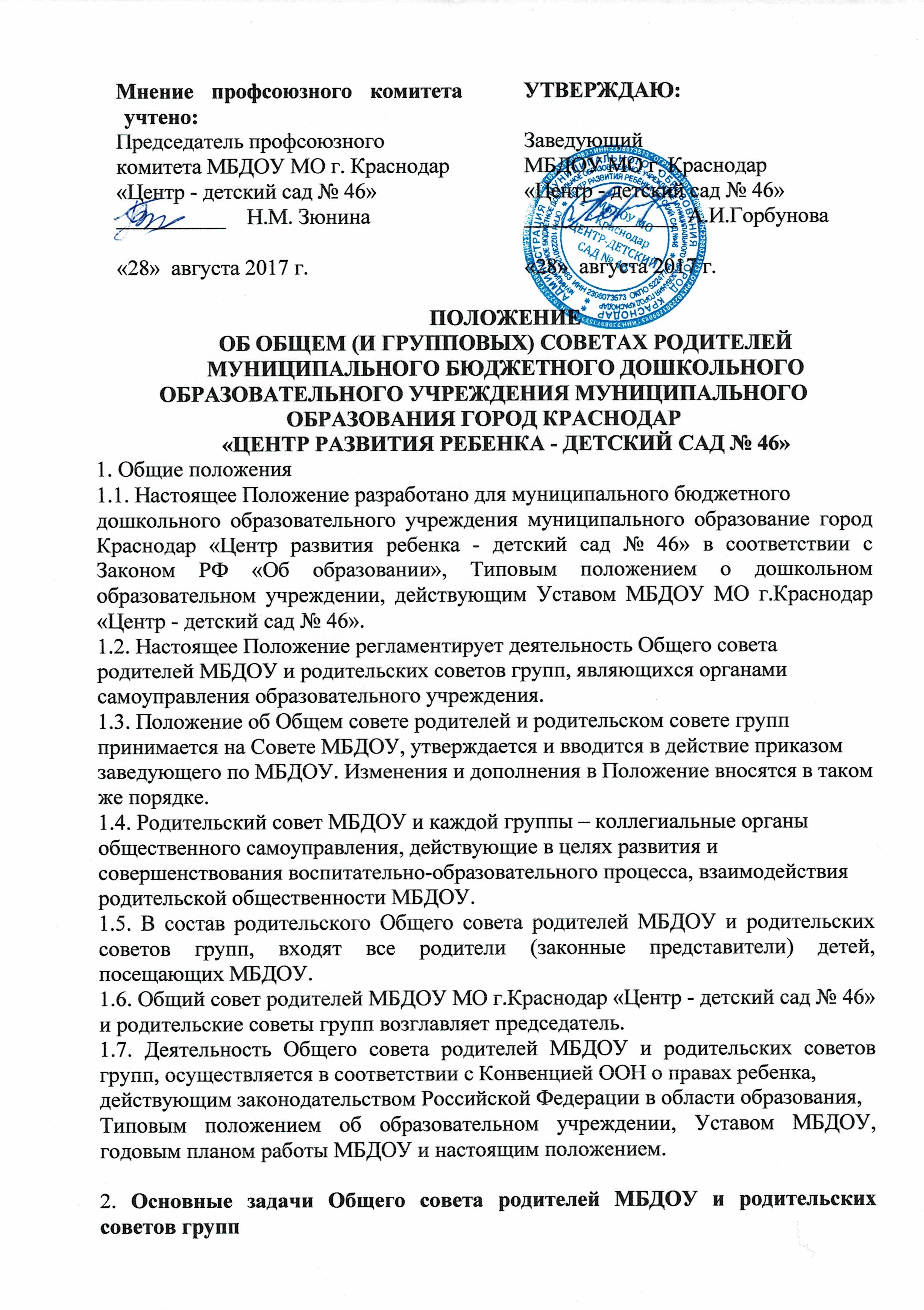 2.1. Совместная работа родительской общественности и МБДОУ по реализации государственной, краевой, городской политики в области дошкольного образования.2.2. Рассмотрение и обсуждение основных направлений развития МБДОУ.2.3. Обсуждение дополнительных образовательных и иных платных услуг в МБДОУ.2.4. Координация действий родительской общественности и педагогического коллектива МБДОУ по вопросам образования, воспитания, оздоровления и развития  воспитанников.2.5. Организация работы с родителями (законными представителями) воспитанников учреждения по разъяснению их прав и обязанностей, значению всестороннего воспитания ребенка в семье.2.6. Совместная работа с Учреждением  по реализации государственной, окружной, городской политики в области дошкольного образования.2.7. Оказание  посильной помощи  в материально-техническом оснащении Учреждения.Функции общих и групповых советов родителей.Для обеспечения государственно-общественного характера управления Бюджетным учреждением созданы Общие и групповые Советы родителей. Они содействуют объединению усилий семьи и Бюджетного учреждения в деле воспитания детей.Общие и групповые Советы родителей:3.1. Обсуждает Устав и другие локальные акты Учреждения, касающиеся взаимодействия с родительской общественностью, решает вопрос о внесении в них необходимых изменений и дополнений;3.2. Участвует  в определении направления образовательной деятельности Учреждения;3.3. Обсуждает вопросы содержания, форм и методов образовательного процесса, планирования педагогической  деятельности  Учреждения;3.4. Рассматривает  проблемы организации дополнительных образовательных услуг, оздоровительных услуг воспитанникам;3.5. Оказывает содействие в проведении общих мероприятий.	3.6. Участвует в подготовке учреждения к новому учебному году.3.7. Совместно с руководством МБДОУ контролирует организацию и качество питания воспитанников, своевременность и полноту медицинского обслуживания.3.8. Оказывает помощь руководству МБДОУ в организации и проведении общих родительских собраний.3.9. Рассматривает обращения в свой адрес, а также обращения по поручению руководителя МБДОУ по вопросам, отнесенным настоящим положением к компетенции комитета.3.10. Обсуждает локальные акты МБДОУ по вопросам, входящим в компетенцию комитета.3.11. Принимает участие в организации безопасных условий осуществления образовательного процесса, выполнения санитарно-гигиенических правил и норм.3.12. Взаимодействует с общественными организациями по вопросам пропаганды традиций учреждения, уклада жизни детского сада, семейного воспитания.3.13. Взаимодействует с другими органами самоуправления образовательного учреждения по вопросам, относящимся к компетенции комитета, в т.ч. проведения общих мероприятий.Права общих и групповых Советов родителей.В соответствии с компетенцией, установленной настоящим ПОЛОЖЕНИЕМ, Общие и групповые Советы родителей имеет право: 4.1. Вносить предложения руководству и другим органам самоуправления МБДОУ и получать информацию о результатах их рассмотрения.4.2. Обращаться за разъяснениями в учреждения и организации системы образования.4.3. Заслушивать и получать достоверную информацию о состоянии образовательной и воспитательной деятельности от руководства МБДОУ, других органов самоуправления.4.4. Вызывать на свои заседания родителей (законных представителей) воспитанников по представлениям (решениям) групповых родительских комитетов.4.5. Принимать участие в обсуждении локальных актов МБДОУ.4.6. Давать разъяснения и предлагать мероприятия по совершенствованию воспитательной работы в образовательном учреждении и в семье и рассматриваемым обращениям граждан.4.7. Выносить общественное порицание родителям, уклоняющимся от воспитания детей в семье.4.8. Поощрять родителей (законных представителей) воспитанников за активную работу в комитете, оказание помощи в проведении общих мероприятий и т.д.4.9. Организовывать постоянные или временные комиссии под руководством членов комитета для исполнения своих функций.4.10. Разрабатывать и принимать локальные акты (о групповом родительском комитете, о постоянных и временных комиссиях комитета).4.11. Председатель общего и группового Советов родителей может присутствовать (с последующим информированием комитета) на отдельных заседаниях педагогического совета, других органов самоуправления по вопросам, относящимся к компетенции комитета.Ответственность общих и групповых Советов родителей.Общие и групповые Советы родителей отвечают за:5.1. Выполнение годового плана работы.5.2. Выполнение решений, рекомендаций комитета.5.3. Установление взаимопонимания между руководством МБДОУ и родителями (законными представителями) воспитанников в вопросах семейного и общественного воспитания.5.4. Качественное принятие решений в соответствии с действующим законодательством.5.5. Члены комитета, не принимающие участия в его работе, по представлению председателя комитета могут быть отозваны избирателями.Организация работы общих и групповых Советов родителей.6.1. В состав Общих и групповых Советов родителей входят представители родителей (законных представителей) воспитанников по одному от каждой группы. Представители избираются ежегодно на групповых родительских собраниях в начале учебного года.6.2. Численный состав Советов родителей определяется самостоятельно.6.3. Из своего состава общие и групповые Советы родителей избирают председателя (в зависимости от численного состава могут избираться заместители председателя, секретарь).6.4. Общие и групповые Советы родителей  работают по разработанным, и принятым им регламенту работы и плану, которые согласуются с руководителем МБДОУ.6.5. О своей работе Общие и групповые Советы родителей отчитывается перед общим родительским собранием не реже двух раз в год.6.6. Общие и групповые Советы родителей правомочны выносить решения при наличии на заседании не менее половины своего состава. Решения принимаются простым большинством голосов.6.7. Переписка Общих и групповых Советов родителей по вопросам, относящимся к его компетенции, ведется от имени МБДОУ, документы подписывают руководитель образовательного учреждения и председатель Общего и групповых Советов родителей.Делопроизводство общих и групповых Советов родителей.7.1. Общие и групповые Советы родителей ведут протоколы своих заседаний и собраний в соответствии с ведением делопроизводства МБДОУ.7.2. Протоколы хранятся в образовательном учреждении (сшиваются, скрепляются печатью).7.3. Ответственность за делопроизводство в комитете возлагается на председателя или секретаря Общего и групповых Советов родителей.Положение об Общем и групповых Советах родителей обсуждается и принимается  общим родительским собранием и утверждается руководителем.